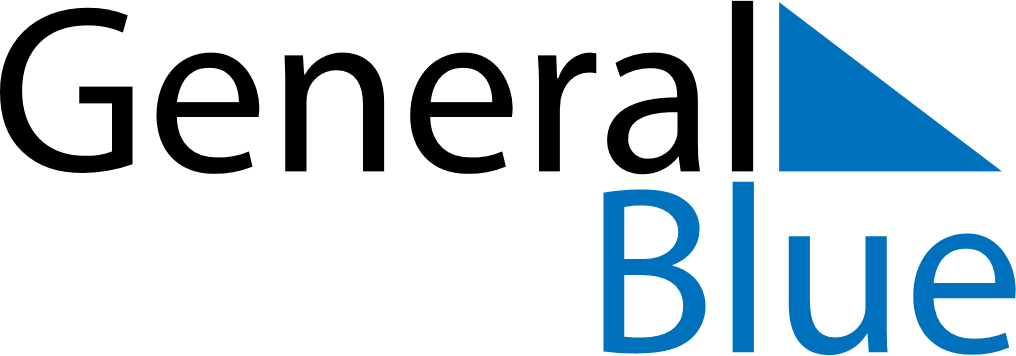 October 2024October 2024October 2024October 2024October 2024October 2024Pujili, Cotopaxi, EcuadorPujili, Cotopaxi, EcuadorPujili, Cotopaxi, EcuadorPujili, Cotopaxi, EcuadorPujili, Cotopaxi, EcuadorPujili, Cotopaxi, EcuadorSunday Monday Tuesday Wednesday Thursday Friday Saturday 1 2 3 4 5 Sunrise: 6:00 AM Sunset: 6:08 PM Daylight: 12 hours and 7 minutes. Sunrise: 6:00 AM Sunset: 6:07 PM Daylight: 12 hours and 7 minutes. Sunrise: 6:00 AM Sunset: 6:07 PM Daylight: 12 hours and 7 minutes. Sunrise: 5:59 AM Sunset: 6:07 PM Daylight: 12 hours and 7 minutes. Sunrise: 5:59 AM Sunset: 6:06 PM Daylight: 12 hours and 7 minutes. 6 7 8 9 10 11 12 Sunrise: 5:59 AM Sunset: 6:06 PM Daylight: 12 hours and 7 minutes. Sunrise: 5:58 AM Sunset: 6:06 PM Daylight: 12 hours and 7 minutes. Sunrise: 5:58 AM Sunset: 6:06 PM Daylight: 12 hours and 7 minutes. Sunrise: 5:58 AM Sunset: 6:05 PM Daylight: 12 hours and 7 minutes. Sunrise: 5:57 AM Sunset: 6:05 PM Daylight: 12 hours and 7 minutes. Sunrise: 5:57 AM Sunset: 6:05 PM Daylight: 12 hours and 7 minutes. Sunrise: 5:57 AM Sunset: 6:05 PM Daylight: 12 hours and 7 minutes. 13 14 15 16 17 18 19 Sunrise: 5:57 AM Sunset: 6:04 PM Daylight: 12 hours and 7 minutes. Sunrise: 5:56 AM Sunset: 6:04 PM Daylight: 12 hours and 7 minutes. Sunrise: 5:56 AM Sunset: 6:04 PM Daylight: 12 hours and 7 minutes. Sunrise: 5:56 AM Sunset: 6:04 PM Daylight: 12 hours and 7 minutes. Sunrise: 5:56 AM Sunset: 6:04 PM Daylight: 12 hours and 8 minutes. Sunrise: 5:55 AM Sunset: 6:03 PM Daylight: 12 hours and 8 minutes. Sunrise: 5:55 AM Sunset: 6:03 PM Daylight: 12 hours and 8 minutes. 20 21 22 23 24 25 26 Sunrise: 5:55 AM Sunset: 6:03 PM Daylight: 12 hours and 8 minutes. Sunrise: 5:55 AM Sunset: 6:03 PM Daylight: 12 hours and 8 minutes. Sunrise: 5:55 AM Sunset: 6:03 PM Daylight: 12 hours and 8 minutes. Sunrise: 5:54 AM Sunset: 6:03 PM Daylight: 12 hours and 8 minutes. Sunrise: 5:54 AM Sunset: 6:03 PM Daylight: 12 hours and 8 minutes. Sunrise: 5:54 AM Sunset: 6:03 PM Daylight: 12 hours and 8 minutes. Sunrise: 5:54 AM Sunset: 6:02 PM Daylight: 12 hours and 8 minutes. 27 28 29 30 31 Sunrise: 5:54 AM Sunset: 6:02 PM Daylight: 12 hours and 8 minutes. Sunrise: 5:54 AM Sunset: 6:02 PM Daylight: 12 hours and 8 minutes. Sunrise: 5:54 AM Sunset: 6:02 PM Daylight: 12 hours and 8 minutes. Sunrise: 5:54 AM Sunset: 6:02 PM Daylight: 12 hours and 8 minutes. Sunrise: 5:53 AM Sunset: 6:02 PM Daylight: 12 hours and 8 minutes. 